LISTE DES CAHIERS, CLASSEURS, CHEMISES et PORTE-VUESFRANÇAISFRANÇAISFRANÇAISFRANÇAIS1 grand cahier du jour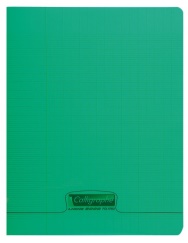 1 petit cahier de leçons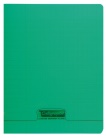 1 grand cahier d'écrivain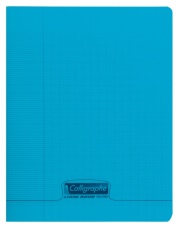 1 grand cahier TP de poésie / chants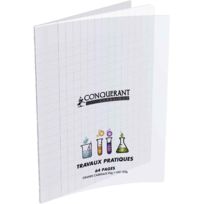 MATHSMATHSHISTOIREGEOGRAPHIE1 grand cahier du jour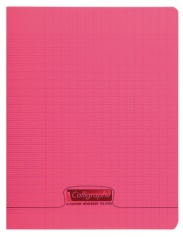 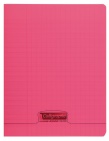 1 petit cahier de leçons1 grand cahier de leçons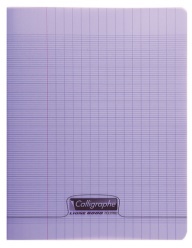 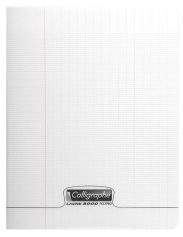 1 grand cahier de leçons CAHIER DE LIAISON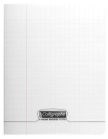 1 petit cahierEVALUATIONS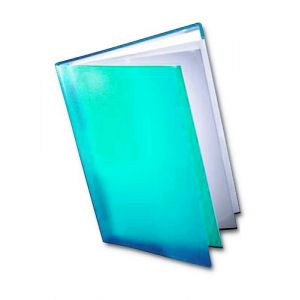 1 porte-vueSCIENCES 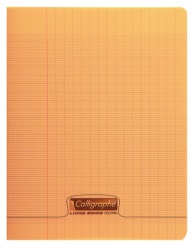 1 grand cahier de leçonsARTS PLASTIQUES 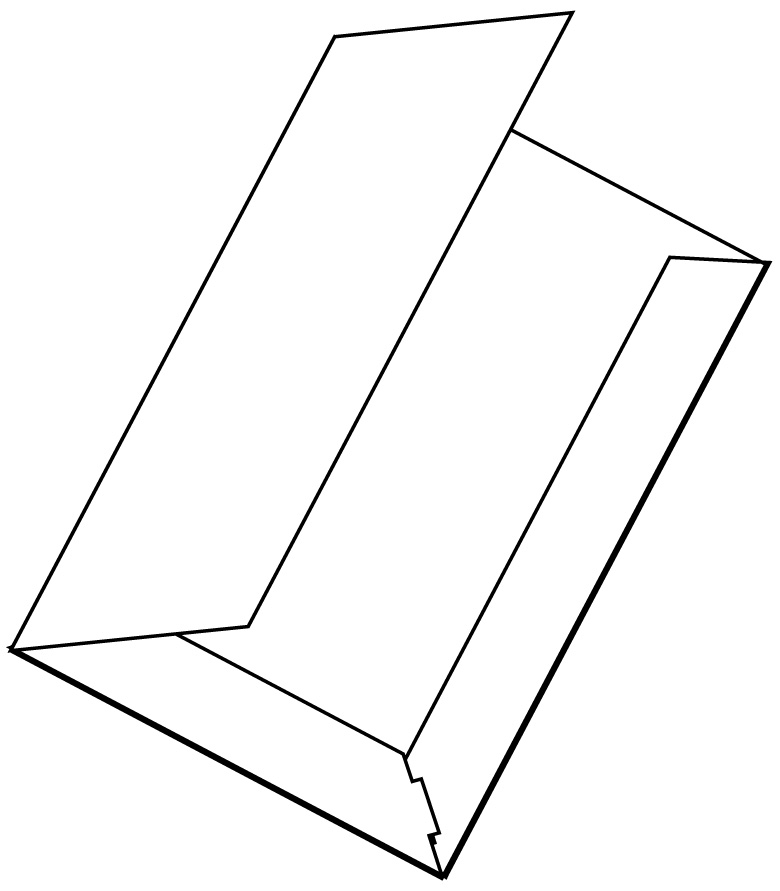 1 Chemise à rabatsPlan de travail                  1 grand classeurProjet "Tout autour du Monde"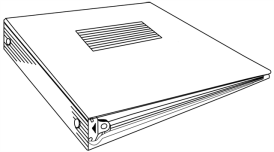 Rituels du jourLittérature - Lecture et compréhensionEnseignement moral et civique Histoire des Arts                                   et Education MusicaleANGLAIS                 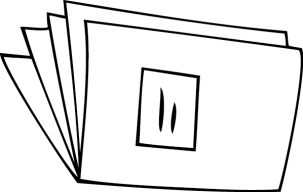 1 grand cahierINFORMATIQUE1 porte-vueCATECHESE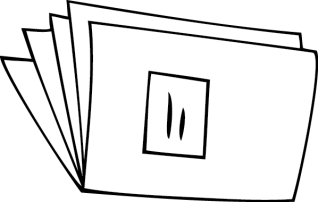 1 grand cahier